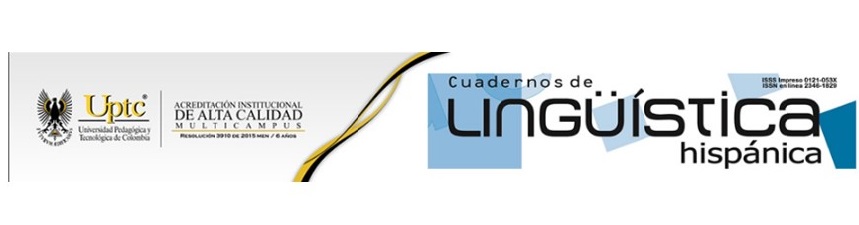 FACULTAD DE CIENCIAS DE LA EDUCACIÓNMAESTRÍA EN LINGÜÍSTICAREVISTA CUADERNOS DE LINGÜÍSTICA HISPÁNICAFORMATO DE EVALUACIÓN DE ARTÍCULOS DE REVISIÓNEstructuras de un artículo de Revisión: Resumen, Palabras clave, Introducción, Metodología, Resultados, Discusión, Conclusiones y Referencias bibliográficas; o Resumen, Palabras clave, Introducción, Desarrollo –con subtitulación interna–, conclusiones y referencias bibliográficas, mínimo 50 (máximo 20 páginas). ESCALA DE VALORACIÓN TOTAL: 1 A 100 PUNTOSPUBLICABLE: IGUAL O SUPERIOR A 80 PUNTOSTÍTULO DEL ARTÍCULO: _________________________________________________________  ASPECTOS DE CONTENIDO(HASTA 60 PUNTOS)ASPECTOS FORMALES(HASTA 40 PUNTOS)RESULTADOS DE LA EVALUACIÓNPuntaje total obtenido (aspectos de contenido y formales): ______¿El artículo es PUBLICABLE TAL COMO ESTÁ? SI_____NO______Si el artículo es PUBLICABLE CON MODIFICACIONES, indique los ajustes por realizar:------------------------------------------------------------------------------------------------------------------------------------------------------------------------------------------------------------------------------------------------------------------------------------------------------------------------------------------------------------------------------------------------------------------------------------------------------------------------------------------------------------------------------------Si el artículo es RECHAZADO, o NO PUBLICABLE, fundamente su postura:Otras observaciones del evaluador:DATOS PERSONALES Y ACADÉMICO-INVESTIGATIVOS DEL EVALUADOR PARA SU INGRESO A LA PLATAFORMA DE COLCIENCIASCordialmente,LUCÍA BUSTAMANTE VÉLEZ Editora Cuadernos de Lingüística HispánicaIndexada en categoría CISSN 0121-053X CRITERIOS DE EVALUACIÓN1 A 10 PUNTOS  CADA  ÍTEMEl documento presenta resultados de una investigación terminada donde se analizan, sistematizan e integran los resultados de investigaciones publicadas o no publicadas, sobre una rama del conocimiento, con el fin de dar cuenta de los avances y las tendencias de su desarrollo.Se explicita el tipo de documentos que se eligieron para ser analizados, o    fuentes  (primarias,  secundarias, terciarias; obras generales y de referencia).La documentación encontrada se analiza para identificar etapas, perspectivas teóricas y metodológicas, hallazgos, lagunas, alcances, limitaciones y, además, para establecer relaciones de analogía y contraste entre lo existente, con el fin de determinar futuras investigaciones en el campo objeto de estudio. En el manuscrito se expone, como resultado de la investigación, un marco teórico conceptual que constituye un cuerpo de ideas sobre el objeto de estudio para develar respuestas a determinados interrogantes a través de la aplicación de procedimientos documentales.En el texto se expresa qué se debe hacer, hacia dónde se debe apuntar, qué preguntas no se respondieron, qué controversias surgieron o pueden llegar a surgir. El trabajo es relevante,  impactará en la comunidad científica y aportará nuevo conocimiento al campo de las  Ciencias del LenguajeTOTAL PARCIALCRITERIOS DE EVALUACIÓN1 A 10 PUNTOS CADA ITEMEl Resumen expone el propósito, métodos e instrumentos de investigación y resultados. La Introducción señala el tema, su importancia, el problema, la perspectiva teórica desde la que trabaja, estudios previos, lo que aporta el trabajo a esos antecedentes, objetivos del estudio, métodos, materiales y la estructura del artículo.Es notoria la coherencia entre los distintos elementos que constituyen la organización discursiva del texto.La calidad escritural responde a la de un artículo científico (redacción —coherencia, cohesión—, uso adecuado de la terminología científica, puntuación, ortografía literal y acentual, etc.).La citación de fuentes y el registro de las referencias bibliográficas corresponden a lo establecido por la revista (Normas APA, sexta edición).TOTAL PARCIALNombres ApellidosPaís de origen o nacionalidadDocumento de identidad (tipo y número)Fecha de nacimientoCorreo electrónicoDirección de correspondenciaNúmero telefónicoAfiliación institucional(Institución donde trabaja)Formación académica (Último título obtenido e institución que lo avala)Código ORCIDGrupo de investigación al que perteneceÁreas de especializaciónÚltimos 3 artículos publicados:(Título y nombre de la revista, año, volumen, número y páginas)Fecha de recibido: Fecha de devolución: Firma digital del evaluador: 